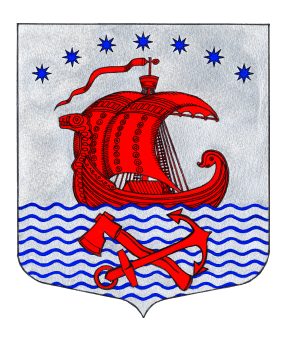 СОВЕТ  ДЕПУТАТОВМУНИЦИПАЛЬНОГО ОБРАЗОВАНИЯСВИРИЦКОЕ СЕЛЬСКОЕ ПОСЕЛЕНИЕВОЛХОВСКОГО МУНИЦИПАЛЬНОГО РАЙОНАЛЕНИНГРАДСКОЙ ОБЛАСТИ(четвертого созыва)РЕШЕНИЕот «01» октября  2021 года                                                                         №115Об отмене решения  от 04.06.2021г. №108 «Об утверждении Устава муниципального образования Свирицкое сельское поселение муниципального образования Волховского муниципального  района Ленинградской  области»В соответствии с Федеральным законом от 06.10.2003 № 131-ФЗ "Об общих принципах организации местного самоуправления в Российской Федерации", в связи  с заявлением об отзыве с государственной регистрации устава муниципального образования Свирицкое сельское поселение Волховского муниципального района  Ленинградской области, Совет депутатов муниципального образования  Свирицкое сельское поселение РЕШИЛ:1.Отменить решение Совета депутатов муниципального образования  Свирицкое сельское поселение  Волховского муниципального района Ленинградской области от 04.06.2021г. №108 «Об утверждении    Устава муниципального образования Свирицкое сельское поселение муниципального образования Волховского муниципального  района Ленинградской  области».2.Опубликовать решение в газете «Волховские огни» и разместить на официальном сайте Свирицкое сельского поселения Волховского  муниципального района Ленинградской области. 4. Решение вступает в силу на следующий день  со дня его официального  опубликования.5. Контроль за исполнение настоящего решения оставляю за собой.Глава муниципального образования                                                А.В.Куликов